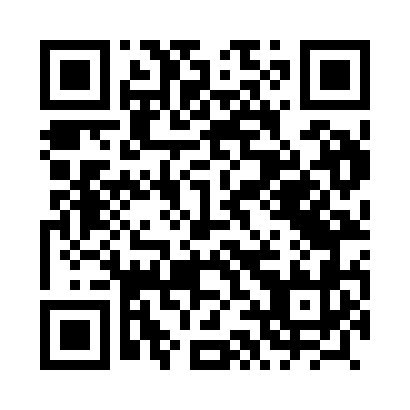 Prayer times for Robczysko, PolandMon 1 Apr 2024 - Tue 30 Apr 2024High Latitude Method: Angle Based RulePrayer Calculation Method: Muslim World LeagueAsar Calculation Method: HanafiPrayer times provided by https://www.salahtimes.comDateDayFajrSunriseDhuhrAsrMaghribIsha1Mon4:276:2712:575:247:279:202Tue4:256:2512:565:257:299:223Wed4:226:2312:565:267:319:244Thu4:196:2012:565:277:329:265Fri4:166:1812:565:297:349:296Sat4:136:1612:555:307:369:317Sun4:106:1412:555:317:379:338Mon4:076:1112:555:327:399:369Tue4:046:0912:545:337:419:3810Wed4:016:0712:545:357:429:4011Thu3:586:0512:545:367:449:4312Fri3:556:0212:545:377:469:4513Sat3:526:0012:535:387:489:4814Sun3:495:5812:535:397:499:5015Mon3:455:5612:535:407:519:5316Tue3:425:5412:535:417:539:5517Wed3:395:5212:525:437:549:5818Thu3:365:4912:525:447:5610:0119Fri3:335:4712:525:457:5810:0320Sat3:295:4512:525:467:5910:0621Sun3:265:4312:525:478:0110:0922Mon3:235:4112:515:488:0310:1223Tue3:195:3912:515:498:0410:1424Wed3:165:3712:515:508:0610:1725Thu3:135:3512:515:518:0810:2026Fri3:095:3312:515:528:0910:2327Sat3:065:3112:515:538:1110:2628Sun3:025:2912:505:548:1310:2929Mon2:585:2712:505:558:1410:3230Tue2:555:2512:505:578:1610:35